Фонд Организации Объединенных Наций в области народонаселения Республика Беларусь (ЮНФПА)ул. Красноармейская, 22a, 75, 220030 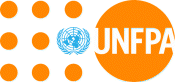 Минск, Республика БеларусьTel: +375 17 327 45 27, +375 17 226 12 20FAX +375 17 327 45 08, +375 17 226 12 20E-mail:   website: www.belarus.unfpa.org Дата: 2 декабря 2016Запрос коммерческого предложения № 2/16-ЮНФПАФонд ООН в области народонаселения в Республике Беларусь приглашает принять участие в тендере и запрашивает Ваше коммерческое предложение на поставку планшетов Samsung, Lenovo, Prestigio, ASUS, Huawei, Xiaomi или планшетов других производителей с аналогичными характеристиками, отвечающих нижеследующим требованиям. Наличие опыта по технической поддержке, сервисных центров и оперативного гарантийного обслуживания в областных и крупных городах Беларуси является преимуществом.  Лот №175 планшетов, отвечающие минимальным параметрам спецификации:Гарантия: от 1 года (наличие техподдержки, сервисных центров и оперативного гарантийного обслуживания, включая областные города)Лицензионная операционная система OS: Android v4.2 и лучшеПроцессор: 4-х ядерный 1,2 GHzРазмер экрана: от 7", TFT емкостный сенсорный экранРазрешение экрана: от 800 x 1280 pixels Размер оперативной памяти: от 2 GbРазмер встроенной памяти: от 16 GB (12.7 GB user available)Интернет: Wi-Fi (802.11 b/g/n) Батарея: 4000А/ч и выше.Лот №275 чехлов для планшетов, предложенных в первом лоте:Каждый лот рассматривается отдельным коммерческим предложением.Цена коммерческого предложения должна включать стоимость доставки оборудования «до двери» конечному получателю в г.Минске. Доставка осуществляется средствами и за счет поставщика.Оплата осуществляется со счета Представительства ООН в РБ (нерезидента РБ) в белорусских рублях или долларах США по факту поставки согласно предварительно заключенному договору. Цены коммерческих предложений фиксируются в договоре. При подаче коммерческого предложения с указанием валюты платежа в белорусских рублях и стоимости эквивалентной долларам США, оплата в белорусских рублях производится только по курсу ООН на день оплаты, что прописывается в договоре. Все дополнительные условия поставки и оплаты указываются претендентами в форме коммерческого предложения (формата ЮНФПА, прилагается ниже) и рассматриваются отдельно.Если Вы заинтересованы в предоставлении коммерческих предложений по вышеуказанному оборудованию, просим Вас заполнить, по каждому лоту отдельно, прилагаемую форму коммерческого предложения (заявку) и отправить ее по факсу или электронной почте (alioshyna@unfpa.org) в офис Фонда ООН в области народонаселения в Республике Беларусь (ЮНФПА), или на адрес, указанный ниже, не позднее 15:00 12 декабря 2016 года. Коммерческие предложения иного формата не рассматриваются. Контакты ЮНФПА:	Адрес:	 ул. Красноармейская 22а, офис 32				Тел./факс: +375 17 226 12 20; +375445880898 (sharovarova@unfpa.org) 					Коммерческое предложениеНаименование подрядчика, адрес, вебсайт, тел./факс, e-mail:	__________________________Дата заявки:												В ответ на запрос коммерческого предложения №: 2/16-ЮНФПАВалюта платежа, условия оплаты:									Сроки поставки: 							___________________________(с момента получения заказа до поставки)    Срок действия коммерческого предложения:_______________________________ (Коммерческое предложение должно быть действительно в течение минимум 3 месяцев после даты заключения контракта):		Предлагаемые цены:Настоящим удостоверяю, что эта компания, от лица которой я уполномочен подписывать документы, принимает условия ЮНФПА и будет действовать в соответствии с данным коммерческим предложением до истечения срока его действия. ФИО, должность, подпись					Дата, печатьЛот №_________КоличествоЭквивалент стоимости в USD, включая НДССпецификация:Лицензионная операционная система: Гарантия:ИТОГОИТОГО